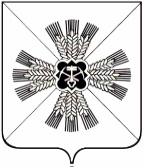 КЕМЕРОВСКАЯ ОБЛАСТЬАДМИНИСТРАЦИЯ ПРОМЫШЛЕННОВСКОГО МУНИЦИПАЛЬНОГО ОКРУГАПОСТАНОВЛЕНИЕот «18» декабря 2020 г. № 2017-Ппгт. ПромышленнаяОб утверждении Порядка формирования и ведения реестра семейных (родовых) захоронений на кладбищах расположенных на территории Промышленновского муниципального округаРуководствуясь Федеральным законом от 12.01.1996 № 8-ФЗ «О погребении и похоронном деле», Федеральным законом от 06.10.2003            № 131-ФЗ «Об общих принципах организации местного самоуправления в Российской Федерации», Законом Кемеровской области от 07.12.2018                        № 104-ОЗ «О некоторых вопросах в сфере погребения и похоронного дела в Кемеровской области», решением Совета народных депутатов Промышленновского муниципального округа от 13.02.2020 № 75 «Об утверждении Положения о похоронном деле, об организации ритуальных услуг и мест захоронения на территории Промышленновского муниципального округа»:1. Утвердить Порядок формирования и ведения реестра семейных (родовых) захоронений на кладбищах расположенных на территории Промышленновского муниципального округа.2. Настоящее постановление  подлежит размещению на официальном сайте администрации Промышленновского муниципального округа в сети Интернет.3. Контроль за исполнением настоящего постановления возложить на       заместителя главы Промышленновского муниципального округа                           А.А. Зарубину.4. Настоящее постановление вступает в силу со дня подписания.Исп. Ю.С. ЖуковаТел. 74585УТВЕРЖДЕНОпостановлением администрации Промышленновскогомуниципального округаот «___» __________г. № ______ПОРЯДОКформирования и ведения реестра семейных (родовых) захоронений на кладбищах расположенных на территории Промышленновского муниципального округаОбщие положения1.1. Порядок ведения формирования и реестра семейных (родовых) захоронений на кладбищах расположенных на территории Промышленновского муниципального округа (далее – Порядок)  разработан в соответствии с Федеральным законом от 12.01.1996 № 8-ФЗ «О погребении и похоронном деле», Федеральным законом от 06.10.2003  № 131-ФЗ «Об общих принципах организации местного самоуправления в Российской Федерации», Законом Кемеровской области от 07.12.2018 № 104-ОЗ «О некоторых вопросах в сфере погребения и похоронного дела в Кемеровской области», решением Совета народных депутатов от 13.02.2020 № 75 «Об утверждении Положения о похоронном деле, об организации ритуальных услуг и мест захоронения на территории Промышленновского муниципального округа» и регулирует отношения, связанные с учетом  земельных участков, выделенных  (зарезервированных) под семейные (родовые) захоронения. 1.2. Порядок устанавливает:- формы  листов реестра семейных захоронений на кладбищах расположенных на территории Промышленновского муниципального округа;- правила внесения  в листы реестра  записей о регистрации  семейного (родового) захоронения;- правила внесения  в листы реестра изменений.   1.3. Реестр представляет собой совокупность записей, выполненных по установленной настоящим Порядком форме и содержащих сведения о резервировании участков земли на кладбищах для создания семейных (родовых) захоронений (далее - записи).1.4. Ведение реестра осуществляется путем внесения записей о резервировании (закреплении) участков земли на кладбищах расположенных на территории Промышленновского муниципального округа для создания семейных (родовых) захоронений по установленной форме (Приложение             № 1), а также путем внесения в записи реестра соответствующих изменений.2. Внесение в реестр сведений о резервировании земельного участка для создания семейного (родового) захоронения2.1. Основанием для внесения сведений в реестр семейных захоронений на кладбищах расположенных на территории Промышленновского муниципального округа являются решение о предоставлении (резервировании) земельного участка для создания семейных (родовых) захоронений.2.2. Внесение записей в реестр осуществляется не позднее трех дней со дня принятия решения о предоставлении (резервировании) земельного участка для создания семейных (родовых) захоронений и внесения платежа за резервирование места для семейного (родового) захоронения.2.3.оВтреестре, при регистрации земельного участка, зарезервированного под семейное (родовое) захоронение, указываются: регистрационный номер, наименование кладбища, на территории которого оно зарезервировано, размер и место расположения участка, фамилия, имя и отчество лица, за которым зарегистрировано семейное захоронение, дата внесения в реестр учетной записи, номер свидетельства о семейном (родовом) захоронении, дата выдачи свидетельства о семейном (родовом) захоронении.3. Внесение изменений в записи реестра3.1. В реестр в раздел «Номер изменения» вносятся сведения:- о признании резервирования участка под семейное (родовое) захоронение недействительным;- об изменении лица, ответственного за семейное (родовое) захоронение;- об изменении места расположения участка, отведенного под семейное (родовое) захоронение, в случае, если не было произведено ни одного погребения;- об изменении размера участка, отведенного под семейное (родовое) захоронение;- об исправлении очевидных и технических ошибок в записях реестра;- о других изменениях.4. Хранение листов реестра и доступ к содержащимся в них сведениям4.1. Листы реестра, содержащие сведения о регистрации земельного участка для создания (резервирования) семейного (родового) захоронения, хранятся в Управлении по жизнеобеспечению и строительству администрации Промышленновского муниципального округа в местах, недоступных для посторонних лиц, и в условиях, обеспечивающих предотвращение хищения, утраты, искажения, подделки содержащейся в них информации.Листы реестра хранятся в течение десяти лет, после чего подлежат передаче в архивный отдел администрации Промышленновского муниципального округа в установленном законом порядке.                       Заместитель главыПромышленновского муниципального округа                           А.А. ЗарубинаПриложение № 1
к Порядку формирования и ведения реестра семейных (родовых) захоронений накладбищах расположенных на территории Промышленновского муниципального округаРЕЕСТРсемейных (родовых)  захоронений на кладбищах расположенных на территории Промышленновского муниципального округаИзменения № _______________ к регистрационному номеру ____________________________________________________________________________________________________________________________________________________________________________________________________________________________________________________________________________________ГлаваПромышленновского муниципального округа              Д.П. ИльинРегистрационный номерНаименование кладбищаРазмер участкаМесто расположения участкаДата внесения в реестр учетной записиНомер свидетельства о семейном (родовом) захороненииДата выдачи свидетельства о семейном (родовом) захороненииНомер измененияПодпись лица, внесшего учетную запись